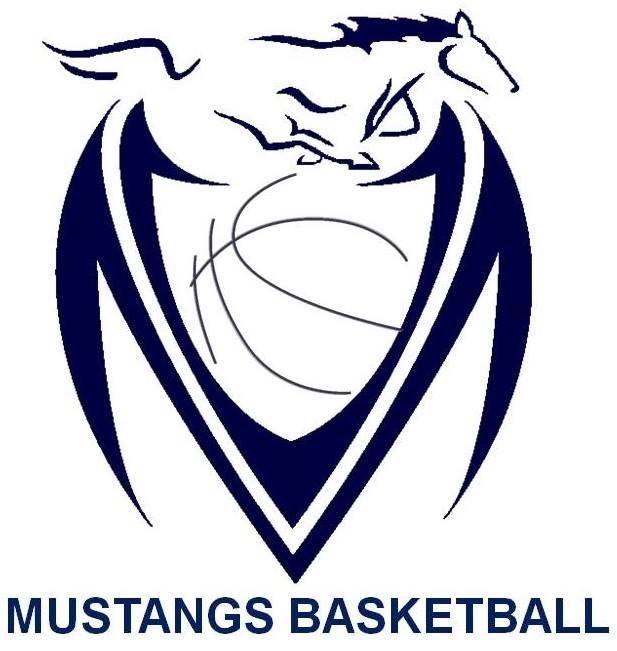 Massey Mustangs 2017-18Junior Boys SCHEDULEDateTimeOpponentLocationType of GameNov. 29th3:45pmLamothe-CadillacLamothe-CadillacPre-SeasonDec. 1st4:30pmLeamingtonL'Essor2017 L’Essor Pepsi Challenge Tournament Dec. 2nd9:00am/12:00pmEssex/Belle RiverL’Essor2017 L’Essor Pepsi Challenge Tournament Dec. 2ndTBATBAL’Essor2017 L’Essor Pepsi Challenge Tournament Dec. 7th4:00pmKennedyMasseyWECSSAADec. 8thTBATBARiverside 2017 Riverside Rebels Classic TournamentDec. 9thTBATBARiverside2017 Riverside Rebels Classic TournamentDec. 12th5:30pmHermanHermanWECSSAADec. 14th4:00pmHoly NamesMasseyWECSSAADec. 19th4:00pmLajeunesseMasseyWECSSAAJan. 9th4:00pmSandwichMasseyWECSSAAJan. 11th4:00pmSt. AnnesSt. AnnesWECSSAAJan. 18th4:00pmRiversideRiversideWECSSAAJan. 19thTBATBAMassey2018 Junior Mustangs Classic TournamentJan. 20thTBATBAMassey2018 Junior Mustangs Classic TournamentJan. 22nd4:00pmCatholic CentralMasseyWECSSAAFeb. 6th5:30pmHoly NamesHoly NamesWECSSAAFeb. 8th4:00pmAssumptionAssumptionWECSSAATBATBATBATBAWECSSAA Quarter FinalsTBATBATBATBAWECSSAA Semi FinalsFeb. 18thTBATBAU of W St. Denis CenterWECSSAA ChampionshipsFeb. 23rdTBATBASarnia/Lambton KentSWOSSAA ChampionshipsTBATBATBAUnionvilleOntario JBC ChampionshipsTBATBATBAUnionvilleOntario JBC ChampionshipsTBATBATBAUnionvilleOntario JBC Championships